Yo, usuario AGPE a nombre propio y número de documento como figura al pie de página, usuario regulado del servicio público domiciliario de Energía Eléctrica que ejerce la actividad de Autogeneración a Pequeña Escala, quien entrega o vende sus excedentes de energía a EPM, acepto las cláusulas indicadas en el Acuerdo Especial anexo al Contrato de Condiciones Uniformes para la prestación del servicio público domiciliario de Energía Eléctrica, aplicable a usuarios regulados que ejercen la actividad de Autogeneración a Pequeña Escala y entregan o venden sus excedentes de energía a Empresas Públicas de Medellín E.S.P., identificado como el LINEAMIENTO 2022-LINGG-99 del 27 de octubre de 2022, junto con la información específica indicada:CLÁUSULA 4. Información del contrato de conexión.CLÁUSULA 5. Ubicación geográfica para la entrega o venta de excedentes.CLÁUSULA 6. Excedentes máximos que se podrán entregar o vender a la red.Para constancia, se firma el presente ACUERDO ESPECIAL, por el USUARIO AGPE como:  Persona Natural o  Representante Legal. El .ACEPTACIÓN DEL ACUERDO ESPECIAL ANEXO AL CONTRATO DE CONDICIONES UNIFORMES – CCU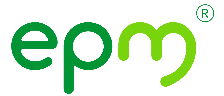 Número de solicitud de conexión:Número de contrato de conexión (si aplica):Capacidad instalada o nominal (kW):Potencia máxima declarada (kW):Número de instalación:Dirección:Municipio:Excedentes de energía máximos permitidos por hora (kWh):Firma:Nombre:Identificación: